Приложение 1ФОНД ОЦЕНОЧНЫХ СРЕДСТВ1. Описание показателей и критериев оценивания компетенций на различных этапах их формирования, описание шкал оценивания1.1. Показатели и критерии оценивания компетенций:  2. Типовые контрольные задания или иные материалы, необходимые для оценки знаний, умений, навыков и (или) опыта деятельности, характеризующих этапы формирования компетенций в процессе освоения образовательной программыВопросы к зачетуПриведите причины, согласно которым критически растет число пострадавших от ЧС людей во всем мире.Приведите определение БЖД.Приведите основные задачи РСЧС.Дайте определение ЧС.Дайте определение понятию «транспортная катастрофа».Определите, что входит в состав предупреждения ЧС.Охарактеризуйте понятие «зона ЧС».Напишите о том, какие органы создают функциональные подсистемы РСЧС.Перечислите координирующие органы РСЧС. Дайте определение термину «безопасность».Приведите качественные особенности трактовки понятия «безопасность».В чем заключается общая цель БЖД?Перечислите виды, входящие в систему личной и коллективной безопасности.Перечислите и опишите виды государственной безопасности.Определите, что такое «экологическая система» и напишите частью, какой системы она является.Поясните, что такое производственная среда?Какие факторы называются опасными?Что понимается под вентиляцией рабочей зоны?При вытяжной вентиляции вентилятором воздух из рабочей зоны откачивается или нагнетается?Перечислите органы повседневного управления РСЧС. Напишите, какие органы/службы входят в состав основы сил и средств РСЧС на всех уровнях.Перечислите и охарактеризуйте режимы функционирования РСЧС. Расскажите о роли гражданской обороны в решении задач РСЧС. Дайте определение системному анализу безопасности.Дайте определение «техносферы».Дайте определение «биосферы».Определите, что входит в состав продовольственной безопасности.Определите, что такое сверхэкстремальные условия жизнедеятельности человека.В чем заключаются принципы приоритета безопасности жизни и здоровья человека.В чем заключается смысл принципа нормирования качества среды обитания.Охарактеризуйте смысл принципа разделения гомосферы и ноксосферы.Какие факторы принято называть поражающими?Приведите общие закономерности стихийных бедствий природного происхождения.Что понимают под опасным природным явлением?Дайте определение понятию «землетрясению».Приведите причины землетрясений.Землетрясение принято характеризовать тремя параметрами, какими?На какие виды делятся землетрясения в зависимости от глубины очага?Для того чтобы уменьшить риск во время землетрясения необходимо соблюдать правила. Приведите правила поведения, если вы находитесь на улице.Для того чтобы уменьшить риск во время землетрясения необходимо соблюдать правила. Приведите правила поведения, если вы находитесь в учебном заведении.Для того чтобы уменьшить риск во время землетрясения необходимо соблюдать правила. Приведите правила поведения, если вы погребены под обломками.Приведите варианты разрушительных последствий цунами.Приведите варианты мер по уменьшению потерь от извержения вулканов.Техносфера является элементом ноосферы (или наоборот)?Что образует и как формируется «гомосфера».Что означают комфортные условия жизнедеятельности человека и его среды его обитания?Что такое монотония?Какие факторы называются вредными?Приведите варианты необходимых факторов для профилактики утомления.Назовите огнегасительные вещества, используемые для тушения пожара. Охарактеризуйте их.Какие условия необходимы для предотвращения горения?От чего зависит выбор огнетушителей?Как привести в действие порошковый огнетушитель?Из чего состоит химическая и воздушно-механическая пена? В чем их отличие?Область применения, устройство и принцип действия аэрозольных огнетушителей?Что относится к передвижным средствам пожаротушения?Критерии оценки: оценка «зачтено» (50-100 баллов) выставляется студенту, если владеет способами ориентирования в профессиональных источниках информации (журналы, сайты, образовательные порталы и т.д.); четко и правильно даны определения и раскрыто содержание понятий; верно, использованы научные термины; доказательно использованы выводы и примеры; ответ самостоятельный, использованы ранее приобретенные знания.  оценка «не зачтено» (0-49 баллов) не всегда последовательно; определения понятий недостаточно четкие; не использованы в качестве доказательств выводы и обобщения из наблюдений или допущены ошибки при их изложении; допущены ошибки и неточности в использовании научной терминологии, определений понятий. Тесты	Из имеющегося банка тестов формируется тестовое задание, содержащие 10 тестов. Каждый тест содержит 5 ответов, один из которых верный. 1. ГО – составная часть обороноспособности страны.1. В спасательных работах непосредственно могут принимать участие:1. Войска гражданской обороны2. Профессиональные спасатели3. Сотрудники МЧС4. Свидетели, способные оказать действенную помощь5. Санитарные бригады2. Ожоги могут быть термическими, химическими и радиационными. По степени тяжести их можно классифицировать:1. 1-й, 2-й, 3-й степени2. 1-й, 2-й, 3А, 3Б, 4-й степени3. 1-й, 2-й, 3-й, 4-й степени4. 1-й, 2-й, 3А, 3Б, 4А, 4Б, 5-й степени5. 1-й и 2-й группы3. К средствам коллективной защиты относятся:1. Убежища2. Укрытия3. Противогаз4. Респиратор5. ПРУ4. Для обезвреживания капельножидких АХОВ применяют:1. ИПП – 82. АИ – 23. ПТМ4. КИХ – 55. Чем обеспечивают герметичность убежища:1. Герметично-защитными дверями2. Прочными перекрытиями3. Подпором6. Сколько входов (выходов) имеет убежище:1. Один2. Два3. Три4. Четыре5. Пять7. К медицинским средствам защиты относятся:1. АИ – 22. ИПП – 83. ОП – 18. Что запрещается приносить в убежище:1. Сильно пахнущие вещества2. Принадлежности туалета3. Продукты питания4. Громоздкие вещи5. Приводить животных9. Убежища, вмещающие от 200 до 600 человек, имеют:1. Малую вместимость2. Среднюю3. Большую10. Для защиты органов дыхания от радиоактивной пыли применяют:1. Противогаз2. Респиратор3. ИПП – 84. АИ – 211. К средствам индивидуальной защиты относятся:1. Убежища2. Укрытия3. Противогаз4. ПТМ5. Ватно-марлевая повязка12. Какие системы жизнеобеспечения имеются в убежище:1. Воздухоснабжения2. Герметизации3. Энергоснабжения4. Отопления5. Канализации13. Клапанная коробка – составная часть:1. Противогаза2. Респиратора3. ПТМ4. Л – 114. Назовите наиболее сильный поражающий фактор ядерного взрыва:1. Ударная волна2. Световое излучение3. Радиоактивное заражение4. Электромагнитный импульс5. Проникающая радиация15. При каких видах взрывов наиболее проявляются их поражающие факторы:1. Высотных2. Воздушных3. Наземных4. Надводных5. Подземных (подводных)16. К СДЯВ нервно-паралитического действия относятся:1. Зарин2. Ви Икс3. Иприт4. Фосген5. Зоман17. Искусственное дыхание нельзя делать пострадавшему при поражении:1. Фосгеном2. Синильной кислотой3. Хлорцианом4. Ипритом5. Адамситом18. Признаками применения бактериологического оружия являются:1. Порошкообразные вещества2. Капли жидкости3. Скопление насекомых, грызунов4. Глухой звук разрывов снарядов и бомб5. Покраснение кожи, образование мелких пузырей19. Микроорганизмы, способные жить и размножаться только в живых клетках – это:1. Риккетсии2. Вирусы3. Микробы4. Бактерии20. Перечислите основные средства и способы защиты от поражающих факторов ядерного взрыва:1. Защитные сооружения2. Складки местности3. Средства индивидуальной защиты4. Специальные медицинские препараты5. Экранирование линий энергоснабжения и аппаратуры21. Удаление радиоактивных веществ с зараженной поверхности называется:1. Дезактивацией2. Дегазацией3. Дезинфекцией4. Адсорбцией22. В 1961 г. местная противопожарная оборона нашей страны была преобразована в гражданскую оборону, руководство которой осуществлялось:1. Органами МВД2. Комитетом обороны3. Министерством обороны4. Органами УВД23. Интенсивность гамма-излучения ослабевает наиболее сильно при прохождениичерез одинаковой толщины материал:1. Древесину2. Бетон3. Грунт4. Сталь24. В зоне опасного заражения люди должны быть в укрытиях и убежищах:1. В течение месяца2. Несколько часов3. Трое суток и более4. В течение 24 часов25. Комплекс режимных, административных и санитарных противоэпидемических мероприятий, направленных на предупреждение распространения инфекционных болезней и ликвидацию очагов поражения, это:1. Эпидемия2. Эвакуация3. Карантин4. Санитарная обработка26. С какого года ведется отсчет славным традициям войск ГО (год основания первой системы обороны):1. 1932 г2. 1918 г3. 1945 г4. 1963 г27. Какие из вышеперечисленных групп относятся к современным обычным средствам поражения:1. Зажигательное оружие2. Высокоточное оружие3. Вакуумное оружие4. Обычные средства5. Боеприпасы объемного взрыва28. Что относится к высокоточному оружию:1. Артиллерийские снаряды2. Авиабомбы3. Мины4. Баллистические ракеты29. Какие существуют основные современные средства оповещения:1. Современная связь2. Специальный транспорт3. Колокола церквей4. Телевидение5. Радиосеть30. Какие мероприятия включают в себя аварийно-спасательные работы:1. Локализация и тушение пожаров2. Уничтожение боеприпасов3. Укрепление конструкций зданий4. Локализация аварий в технологических сетях5. Извлечение людей из-под обломков31. Какой сигнал подается при ЧС:1. Внимание! Внимание!2. Внимание, опасность3. Внимание всем4. Чрезвычайная опасность5. Внимание, опасная ситуация32. Руководители каких комиссий возглавляют штаб ГО школы:1. Объектовой комиссии2. Комиссии по оказанию ПМП3. Эвакуационной комиссии4. Комиссии по обслуживанию убежищ5. Санитарной комиссии33. Назовите основные способы эвакуации населения:1. Пешеходный2. Водный3. Комбинированный4. Транспортный5. Одиночный34. Кто является начальником ГО учебного заведения:1. Учитель ОБЖ2. Зам. Директора3. Директор4. Секретарь5. Вожатый35. Назовите группы СИЗ организма человека по характеру их воздействия:1. Средства защиты кожи2. Средства защиты слизистых оболочек3. Средства защиты органов дыхания4. Химические средства защиты5. Медицинские средства защитыКритерии оценивания. Максимальное количество баллов 10. Из имеющегося банка тестов формируется тестовое задание, содержащие 10 тестов. Каждый тест содержит 5 ответов, один из которых верный. Правильный ответ на каждый тест оценивается в 1 балл. 9-10 балов – оценка «отлично».7-8 баллов – оценка «хорошо».5-6 баллов – оценка «удовлетворительно».0-4 балла – оценка «неудовлетворительно».Реферативная работаРеферат должен быть набран на листах формата А4, на компьютере, ориентируясь на следующие параметры: шрифт 14, межстрочный интервал 1,5, поля: слева — 3 см, справа — 1,5 см, верхние и нижние — по 2 см, выравнивание по ширине, абзац — 1,25 см.Структура реферата.1) титульный лист;2) содержание;3) введение;4) основную часть;5) заключение;6) список использованной литературы.Оптимальный объем 15-20 страниц печатного текста.Темы рефератов.Система управления БЖД в Российской Федерации, в регионах, селитебных зонах, на предприятиях и в организациях. Министерства, агентства и службы их основные функции, обязанности, права и ответственность в области различных аспектов безопасности.Опасности природного характера. Классификация ЧС природного характера по масштабам и локализации. Защита от них, эвакуационные мероприятия.Защита человека и среды обитания от вредных и опасных факторов антропогенного и техногенного происхождения. Электрический ток. Виды электрических сетей, параметры электрического тока и источники электроопасности. Напряжение прикосновения, напряжение шага. Воздействие электрического тока на человека: виды воздействия, электрический удар, местные электротравмы, параметры, определяющие тяжесть поражения электрическим током, пути протекания тока через тело человека. Меры предосторожности на льду. Структура и прочность льда по сезонам года. Проверка прочности льда. Помощь провалившемуся под лед. Зимние спасательные средства и их применение.Чрезвычайные ситуации природного характера, характеристика, меры предосторожности для граждан, эвакомероприятия, сборные эвакуационные пункты, зоны временного размещения эвакуированного населения.Чрезвычайные ситуации техногенного характера: характеристика, примеры, меры предосторожности для граждан, эвакомероприятия, сборные эвакуационные пункты, зоны временного размещения эвакуированного населения.Безопасность на автомобильном, железнодорожном транспорте и метро. Причины и виды ДТП. Поражающие факторы и медицинские последствия при ДТП. Правила поведения при ДТП.Пожары в жилище. Возможные причины и последствия. Поражающие факторы и медицинские последствия пожара. Отравление угарным газом (симптомы, первая помощь). Действия населения при пожарах. Первичные средства пожаротушения и пожарной сигнализации.Экстремальные ситуации в жилище. Затопление в жилых сооружениях. Отравление препаратами бытовой химии. Первая помощь пострадавшим.ЧС криминального характера в условиях города (кража, мошенничество, нападение на улице). Пределы допустимой самообороны.Табакокурение как социально-медицинская проблема. Состав табачного дыма. Основные мишени табака. Влияние табакокурения на женский и подростковый организм. Социально-медицинские последствия и профилактика.Эвакуация как один из способов защиты населения. Варианты эвакуации. Действия населения при оповещении о начале эвакуации. Обязанности эвакуируемых и их экипировка. Правила поведения на эвакопункте и в пути следования. СИЗ.Национальные интересы и национальная безопасность Российской федерации. Военная безопасность и принципы ее обеспечения.Оползни и сели: понятие, причины. Поражающие факторы и медицинские последствия. Переломы и вывихи (понятие, симптомы, первая помощь). Правила поведения населения.Снежные лавины: понятие, причины. Поражающие факторы и медицинские последствия. Отморожение и переохлаждение (понятие, симптомы, первая помощь). Правила поведения населения.Массовые инфекционные заболевания людей: эпидемии, пандемии. Восприимчивость человека к инфекции. Профилактика инфекционные заболеваний.Истощение озонового слоя. Значение озонового слоя для планеты. Вещества, разрушающие озоновый слой. Последствия для здоровья человека и других живых организмов. Монреальский протокол.Изменение глобального климата. Причины и последствия.Город как среда повышенной опасности.Критерии оценивания. Максимальный балл - 10. 8,4 – 10 балла – оценка «отлично» выставляется, если:написана творческая, самостоятельная работа;проанализированы различные точки зрения по вопросу, выработан собственный подход;сделаны обоснованные выводы;реферат грамотно написан и оформлен;даются уверенные ответы на поставленные вопросы.6,7 – 8,3 балла – оценка «хорошо» выставляется, еслинаписана творческая, самостоятельная работа;проанализированы различные точки зрения по вопросу, выработан собственный подход;сделаны обоснованные выводы;реферат грамотно написан и оформлен;даются уверенные ответы на поставленные вопросы, но при этом допускаются не точности.5,0-6,6 балла – оценка «удовлетворительно» выставляется, еслинаписана творческая, самостоятельная работа;проанализированы различные точки зрения по вопросу, выработан собственный подход;сделаны обоснованные выводы;реферат грамотно написан и оформлен;даются ответы на поставленные вопросы, но с ошибками.0-4,9 балла выставляется, еслиимеются существенные отступления от темы реферата;тема не освещена или не раскрыта вообще;отсутствуют выводы;обнаружено существенное непонимание проблемы.Вопросы для устного опроса.Варианты вопросов выдаются студентам, дается время для подготовки и на занятии в форме устного сообщения студенты отвечают на вопросы.Вариант 1. (раздел Теоретические основы безопасности жизнедеятельности)В чем заключается общая цель БЖД?В чем заключаются принципы приоритета безопасности жизни и здоровья человека.Для того чтобы уменьшить риск во время землетрясения необходимо соблюдать правила. Приведите правила поведения, если вы погребены под обломками.Что такое аэрационная вентиляция?Дайте определение понятию «экстремальная ситуация».Приведите причины, согласно которым критически растет число пострадавших от ЧС людей во всем мире.Зона ЧС это…При вытяжной вентиляции вентилятором воздух из рабочей зоны откачивается или нагнетается?Вариант 2. (раздел Теоретические основы безопасности жизнедеятельности)Приведите основные задачи РСЧС.Перечислите координирующие органы РСЧС. Определите, что такое «экологическая система» и напишите частью, какой системы она является.Перечислите режимы функционирования РСЧС. Напишите о роли гражданской обороны в решении задач РСЧС. Какие факторы принято называть поражающими?Дайте определение понятию «землетрясению».Для того чтобы уменьшить риск во время землетрясения необходимо соблюдать правила. Приведите правила поведения, если вы находитесь на улице.Вариант 3. (раздел Чрезвычайные ситуации природного характера)Дайте определение понятию «транспортная катастрофа».Напишите о том, какие органы создают функциональные подсистемы РСЧС.Дайте определение «биосферы».Определите, что входит в состав продовольственной безопасности.Определите, что такое сверхэкстремальные условия жизнедеятельности человека.Какие факторы называются вредными?Приведите варианты необходимых факторов для профилактики утомления.Как называется прибор для определения освещенности?Вариант 4. (раздел Чрезвычайные ситуации техногенного характера)Техносфера является элементом ноосферы (или наоборот)?Приведите качественные особенности трактовки понятия «безопасность».Перечислите органы повседневного управления РСЧС. Перечислите виды, входящие в систему личной и коллективной безопасности.Дайте определение системному анализу безопасности.В чем заключается смысл принципа нормирования качества среды обитания.Приведите общие закономерности стихийных бедствий природного происхождения.Для того чтобы уменьшить риск во время землетрясения необходимо соблюдать правила. Приведите правила поведения, если вы находитесь в учебном заведении.Вариант 5. (раздел Теоретические основы безопасности жизнедеятельности)Что означают комфортные условия жизнедеятельности человека и его среды его обитания.Производственная среда это…Что предполагает естественное освещение в производственных помещениях (какие светильники, или естественный свет через оконные проемы?)Перечислите варианты потенциальных опасностей.Приведите определение БЖД.Дайте определение термину «безопасность».Какие факторы называются опасными?Напишите, какие органы/службы входят в состав основы сил и средств РСЧС на всех уровнях.Вариант 6. (раздел Чрезвычайные ситуации природного характера)Для того чтобы уменьшить риск во время землетрясения необходимо соблюдать правила. Приведите правила поведения, если вы находитесь в учебном заведении.Приведите варианты мер по уменьшению потерь от извержения вулканов.Что принято называть под воздухообменом в производственных помещениях?Дайте определение понятию «риск».Какие элементы среды создают природные опасности?Охарактеризуйте смысл принципа разделения гомосферы и ноксосферы.Землетрясение принято характеризовать тремя параметрами, какими?Дайте определение ЧС.Вариант 7. (раздел Чрезвычайные ситуации природного характера)Определите, что входит в состав предупреждения ЧС.Поясните, что такое производственная среда?Дайте определение «техносферы».На какие виды делятся землетрясения в зависимости от глубины очага?Что понимают под опасным природным явлением?Приведите причины землетрясений.Приведите варианты разрушительных последствий цунами.Что образует и как формируется «гомосфера».Вариант 8. (раздел Пожарная и электробезопасность)Поясните, понятия «электический удар», «электрометаллизация»Что такое опасная ситуация?Дайте определение понятию «авария».Перечислите и опишите виды государственной безопасности.Что понимается под вентиляцией рабочей зоны?Расскажите о психофизиологических особенностях поведения человека на пожаре.Напишите, какие органы/службы входят в состав основы сил и средств РСЧС на всех уровнях.Охарактеризуйте понятие «пожар» и расскажите о фазах пожара. Вариант 9. (раздел Теоретические основы безопасности жизнедеятельности)Приведите варианты мер по уменьшению потерь от извержения вулканов.Напишите, какие органы/службы входят в состав основы сил и средств РСЧС на всех уровнях.Какие элементы среды (или технические системы) создают техногенные опасности?Охарактеризуйте смысл принципа разделения гомосферы и ноксосферы.Землетрясение принято характеризовать тремя параметрами, какими?Приведите основные задачи РСЧС.Перечислите координирующие органы РСЧС. Напишите о роли гражданской обороны в решении задач РСЧС. Вариант 10. (раздел Пожарная и электробезопасность)Расскажите о вариантах поведения обучаемых на пожаре, в случае его возникновения в образовательном учреждении.Дайте определение понятию «экстремальная ситуация».Приведите причины, согласно которым критически растет число пострадавших от ЧС людей во всем мире.Зона ЧС это…Горение это…, расскажите о воздействии угарного газа на организм человека. Расскажите о ПМП на пожаре.Что образует и как формируется «гомосфера».Напишите о роли гражданской обороны в решении задач РСЧС. Вариант 11. (раздел Основы гражданской обороны)Приведите варианты защиты гражданского населения при выбросе АХОВ: эвакуация, применение СИЗ.Для того чтобы уменьшить риск во время землетрясения необходимо соблюдать правила. Приведите правила поведения, если вы находитесь на улице.Напишите о роли гражданской обороны в решении задач РСЧС. Какие факторы принято называть поражающими?Дайте определение понятию «индивидуальный риск», и «коллективный риск».Приведите определение БЖД.Дайте определение термину «безопасность».Какие факторы называются опасными?Вариант 12. (раздел Национальная безопасность. Стратегические приоритеты)Определите, что входит в состав продовольственной безопасности.Определите, что такое сверхэкстремальные условия жизнедеятельности человека.Какие факторы называются вредными?Что означают комфортные условия жизнедеятельности человека и его среды его обитания.Охарактеризуйте понятие «национальная безопасность».Приведите варианты стратегических интересов государства на современном этапе.Перечислите варианты потенциальных опасностей.Напишите о роли гражданской обороны в решении задач РСЧС и в решении задач национальной безопасности государства. Вариант 13. (раздел Чрезвычайные ситуации природного характера)Перечислите виды, входящие в систему личной и коллективной безопасности.Дайте определение системному анализу безопасности.В чем заключается смысл принципа нормирования качества среды обитания.Приведите общие закономерности стихийных бедствий природного происхождения.Для того чтобы уменьшить риск во время землетрясения необходимо соблюдать правила. Приведите правила поведения, если вы находитесь в учебном заведении.Какие факторы принято называть поражающими?Дайте определение понятию «землетрясению».Напишите о роли гражданской обороны в решении задач РСЧС. Вариант 14. (раздел Теоретические основы безопасности жизнедеятельности)Дайте определение понятию «риск».Какие элементы среды (или технические системы) создают техногенные опасности?Охарактеризуйте смысл принципа разделения гомосферы и ноксосферы.Землетрясение принято характеризовать тремя параметрами, какими?Дайте определение ЧС.Приведите основные задачи РСЧС.Перечислите координирующие органы РСЧС. Напишите о роли гражданской обороны в решении задач РСЧС. Вариант 15. (раздел Теоретические основы безопасности жизнедеятельности)Определите, что такое сверхэкстремальные условия жизнедеятельности человека.Какие факторы называются вредными?Приведите варианты необходимых факторов для профилактики утомления.Как называется прибор для определения освещенности?Приведите причины землетрясений.Приведите варианты разрушительных последствий цунами.Что образует и как формируется «гомосфера».Дайте определение ЧС.Критерии оценивания. Максимальный балл – 40.Число вариантов 15. В каждом варианте по 8 вопросов. Ответ на каждый вопрос оценивается в 5 баллов.40 -36 баллов, оценка «отлично» выставляется студенту, если изложенный материал фактически верен, продемонстрированы глубокие знания, в объеме пройденной программы в соответствии с поставленными программой курса целями и задачами обучения, изложение материала при ответе грамотное и логически стройное.35 – 28 баллов, оценка «хорошо» выставляется студенту, если изложенный материал фактически верен, продемонстрированы глубокие знания, в объеме пройденной программы в соответствии с поставленными программой курса целями и задачами обучения, изложение материала при ответе грамотное и логически стройное, но с отдельными лексическими погрешностями.27 – 20 баллов, оценка «удовлетворительно», выставляется студенту, если изложенный материал фактически верен, продемонстрированы глубокие знания, в объеме пройденной программы в соответствии с поставленными программой курса целями и задачами обучения, но ответ содержит отдельные ошибки.0 – 19 баллов, оценка «неудовлетворительно», если ответ содержит грубые ошибки, продемонстрировано непонимание сущности излагаемых вопросов. Ситуационные задачиСтудентам при решении задач необходимо дать ответ на вопрос задачи и объяснить ход ее решения подробно, последовательно, с теоретическими обоснованиями (в т.ч. из лекционного курса), и дать ответы на дополнительные вопросы верные и четкие.Работающий рядом с Вами человек на рабочем месте подвергся действию электрического тока, он без сознания. Подробно опишите Ваши действия.2.	Неподалеку от входа в Ваше учреждение по дороге на работу. Ваш коллега поскользнулся, упал, ощущает сильную боль в ноге (руке), он в сознании. В чем будет заключаться Ваша помощь?3. 	В производственном помещении, где Вы работаете, ощущается резкий запах дыма, горит лампочка пожарной сигнализации. Вам удалось покинуть помещение (опишите, каким образом), но Вашему коллеге повезло меньше, его вытащили из задымленного помещения, на нем тлеет одежда, он без сознания. Ваши действия по оказанию помощи.4.	Летним вечером Вы возвращаетесь с учебы и видите, что в пруду неподалеку кто-то тонет. Опишите два варианта ситуации: 1) Вы не умеете плавать; 2) Вы хороший пловец. 5.	В результате неисправности Вам на кожу попала жидкость из автомобильного аккумулятора (какая?). Опишите Ваши действия.6.	В поселке, где Вы отдыхали, внезапно вышла из берегов местная речка, началось наводнение, никто не был предупрежден. Ваши действия.7.	Пораженный бледен, жалуется на боли в левом бедре, головокружение, шум в ушах, общую слабость, испытывает жжение кожных покровов, на передней поверхности грудной клетки и правого плеча. Левая нижняя конечность укорочена, в нижней трети левого бедра обильно кровоточащая рана, в которой видны костные отломки. На гипермированных участках кожи передней поверхности грудной клетки и правого плеча единичные пузыри, наполненные желтоватой жидкостью. Ваши действия по оказанию помощи.8. 	 При пожаре спасатели вынесли из горящего помещения человека, находящегося в бессознательном состоянии. На пострадавшем горят брюки на правой нижней конечности, обувь тлеет. Дыхание нарушено, сердечная деятельность сохранена. Ваши действия по оказанию помощи.9.	 Горные спасатели извлекли из-под лавины туриста. Пострадавший предъявляет жалобы на жгучие боли и зуд в обеих стопах. Объективно: кожа на обеих стопах отёчна, «мраморность» кожи, напряжённость и снижение чувствительности. Ваши действия по оказанию помощи.10.	Во время бури произошел обрыв электрического провода. Оборванный провод упал на человека, в результате чего он получил электротравму. Находится на земле в бессознательном состоянии. Оголённый провод находится на правом плече пострадавшего. Ваши действия по оказанию помощи.11. 	В магазине пожилой женщине стало плохо. Предъявляет жалобы на боли сжимающего характера за грудиной с иррадиацией болей в левую ключицу, слабость, тошноту, страх за свою жизнь, чувство нехватки воздуха. Больную поместили в подсобное помещение, начали оказывать первую медицинскую помощь и вызвали скорую помощь.12. 	В результате ножевого ранения возникло сильное кровотечение в области подколенной ямки. Кровь ярко-красного цвета, фонтанирует. Никаких инструментов и перевязочных материалов нет, кроме собственной одежды. Ваши действия по оказанию помощи.13.	При отпиливании куска доски пила неожиданно выскочила из руки столяра и поранила ногу ниже колена. Из раны в голени вытекает пульсирующей струёй кровь алого цвета. Ваши действия по оказанию помощи.14.	При автомобильной катастрофе пострадавший извлечен из автомобиля, но подняться на ноги не может. Состояние тяжелое, бледен, жалуется на сильную боль в области правого бедра. Раны нет. Имеется деформация бедра, укорочение правой ноги. Ваши действия по оказанию помощи.15.	У пострадавшего после неудачного падения появилась боль в правой руке. Движения в руке невозможны. В области средней трети предплечья имеется деформация кости и ненормальная подвижность.О какой травме можно думать?Окажите первую доврачебную помощь - имеются шины, косынка, бандаж.16.	 Спортсмен-лыжник упал, спускаясь по горной трассе. Встать не может. Жалуется на боль в левой ноге в области голени, в ране видны отломки костей, кровотечение умеренное. Ваши действия по оказанию помощи. 17.	Из воды извлечен человек без признаков жизни. Пульс и дыхание отсутствуют, тоны сердца не выслушиваются. Признаки: синюшный цвет лица, набухание сосудов шеи, обильные пенистые выделения изо рта и носа. Ваши действия по оказанию помощи.18.	Молодая женщина случайно подвернула стопу, возникла сильная боль. При осмотре: припухлость в области голеностопного сустава, умеренная болезненность при пальпации. Толчкообразная нагрузка на область пятки безболезненна. Ваши действия по оказанию помощи.19.	Брат и сестра играли в салочки в своем доме. Брат нечаянно уронил вазу. Ваза разбилась. Испугавшись, сестра стала быстро подбирать стекла и сильно порезала руку. Ваши действия по оказанию помощи.20.	Вы обнаружили человека без признаков жизни: отсутствует сознание, дыхание, пульс. При осмотре глаз вы определили симптом «кошачьего глаза». На коже наблюдаются сине-фиолетовые пятна. Ваши действия по реанимации пострадавшего.Критерии оценивания. Максимальный балл – 40.Студент решает четыре задачи, каждая задача оценивается в 10 баллов. Критерий оценивания для одной задачи:- оценка «отлично»: ответ на вопрос задачи дан правильный. Объяснение хода ее решения подробное, последовательное, грамотное, с теоретическими обоснованиями (в т.ч. из лекционного курса).- оценка «хорошо»: ответ на вопрос задачи дан правильный. Объяснение хода ее решения подробное, но недостаточно логичное, с единичными ошибками в деталях, некоторыми затруднениями в теоретическом обосновании (в т.ч. из лекционного материала).- оценка «удовлетворительно»: ответ на вопрос задачи дан правильный. Объяснение хода ее решения недостаточно полное, непоследовательное, с ошибками, слабым теоретическим обоснованием (в т.ч. лекционным материалом), со значительными затруднениями и ошибками, ответы на дополнительные вопросы недостаточно четкие, с ошибками в деталях.- оценка «неудовлетворительно»: ответ на вопрос задачи дан неправильный. Объяснение хода ее решения дано неполное, непоследовательное, с грубыми ошибками, без теоретического обоснования (в т.ч. лекционным материалом), с большим количеством ошибок, ответы на дополнительные вопросы неправильные или отсутствуют.9-10 баллов – оценка «отлично»7-8 баллов – оценка «хорошо»5-6 баллов – оценка «удовлетворительно»0-4 балла – оценка «неудовлетворительно».Министерство науки и высшего образования Российской ФедерацииФедеральное государственное бюджетное образовательное учреждение высшего образования «Ростовский государственный экономический университет (РИНХ)»Министерство науки и высшего образования Российской ФедерацииФедеральное государственное бюджетное образовательное учреждение высшего образования «Ростовский государственный экономический университет (РИНХ)»УТВЕРЖДАЮДиректор Таганрогского института имени А.П. Чехова (филиала)РГЭУ (РИНХ)_____________ Голобородько А.Ю.«____» ______________ 20___г.УТВЕРЖДАЮДиректор Таганрогского института имени А.П. Чехова (филиала)РГЭУ (РИНХ)_____________ Голобородько А.Ю.«____» ______________ 20___г.Рабочая программа дисциплиныБезопасность жизнедеятельностиРабочая программа дисциплиныБезопасность жизнедеятельностинаправление 44.03.05 Педагогическое образование (с двумя профилями подготовки)направленность (профиль)  44.03.05.40 Биология и Географиянаправление 44.03.05 Педагогическое образование (с двумя профилями подготовки)направленность (профиль)  44.03.05.40 Биология и ГеографияДля набора 2019. 2020. 2021. 2022 годаДля набора 2019. 2020. 2021. 2022 годаКвалификацияБакалаврКвалификацияБакалаврКАФЕДРАбиолого-географического образования и здоровьесберегающих дисциплинбиолого-географического образования и здоровьесберегающих дисциплинбиолого-географического образования и здоровьесберегающих дисциплинбиолого-географического образования и здоровьесберегающих дисциплинбиолого-географического образования и здоровьесберегающих дисциплинбиолого-географического образования и здоровьесберегающих дисциплинбиолого-географического образования и здоровьесберегающих дисциплинбиолого-географического образования и здоровьесберегающих дисциплинбиолого-географического образования и здоровьесберегающих дисциплинРаспределение часов дисциплины по семестрамРаспределение часов дисциплины по семестрамРаспределение часов дисциплины по семестрамРаспределение часов дисциплины по семестрамРаспределение часов дисциплины по семестрамРаспределение часов дисциплины по семестрамРаспределение часов дисциплины по семестрамСеместр(<Курс>.<Семестр на курсе>)Семестр(<Курс>.<Семестр на курсе>)Семестр(<Курс>.<Семестр на курсе>)3 (2.1)3 (2.1)ИтогоИтогоНедельНедельНедель1717ИтогоИтогоВид занятийВид занятийВид занятийУПРПУПРПЛекцииЛекцииЛекции16161616ПрактическиеПрактическиеПрактические16161616Итого ауд.Итого ауд.Итого ауд.32323232Кoнтактная рабoтаКoнтактная рабoтаКoнтактная рабoта32323232Сам. работаСам. работаСам. работа40404040ИтогоИтогоИтого72727272ОСНОВАНИЕОСНОВАНИЕОСНОВАНИЕОСНОВАНИЕОСНОВАНИЕОСНОВАНИЕОСНОВАНИЕОСНОВАНИЕОСНОВАНИЕУчебный план утвержден учёным советом вуза от 26.04.2022 протокол № 9/1.Программу составил(и): канд. пед. наук, Доц., Зарубина Р.В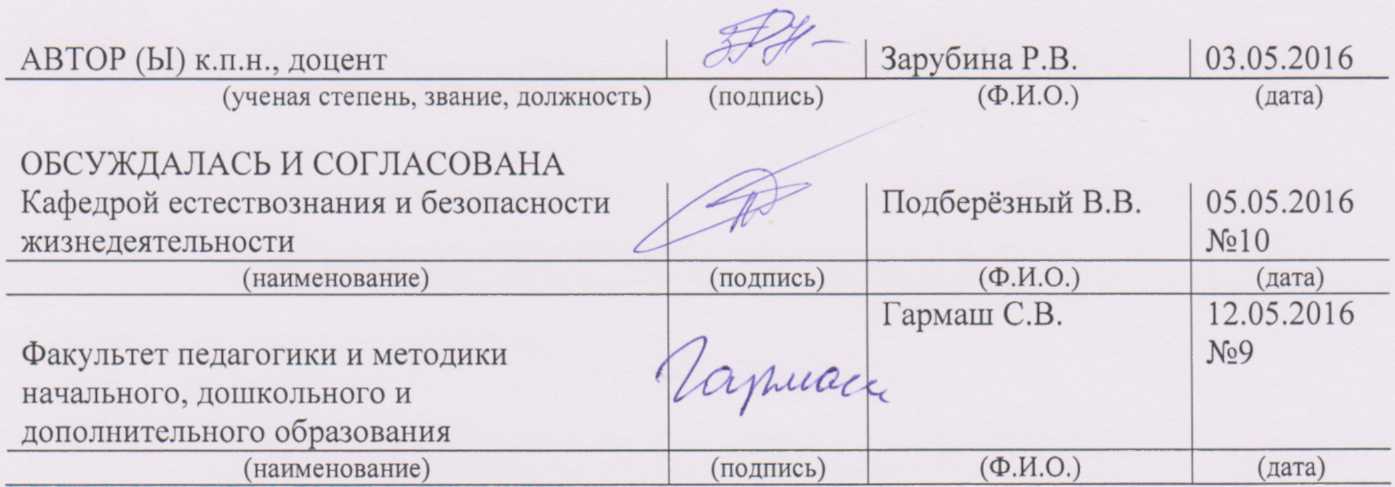 Зав. кафедрой: Подберезный В. В. 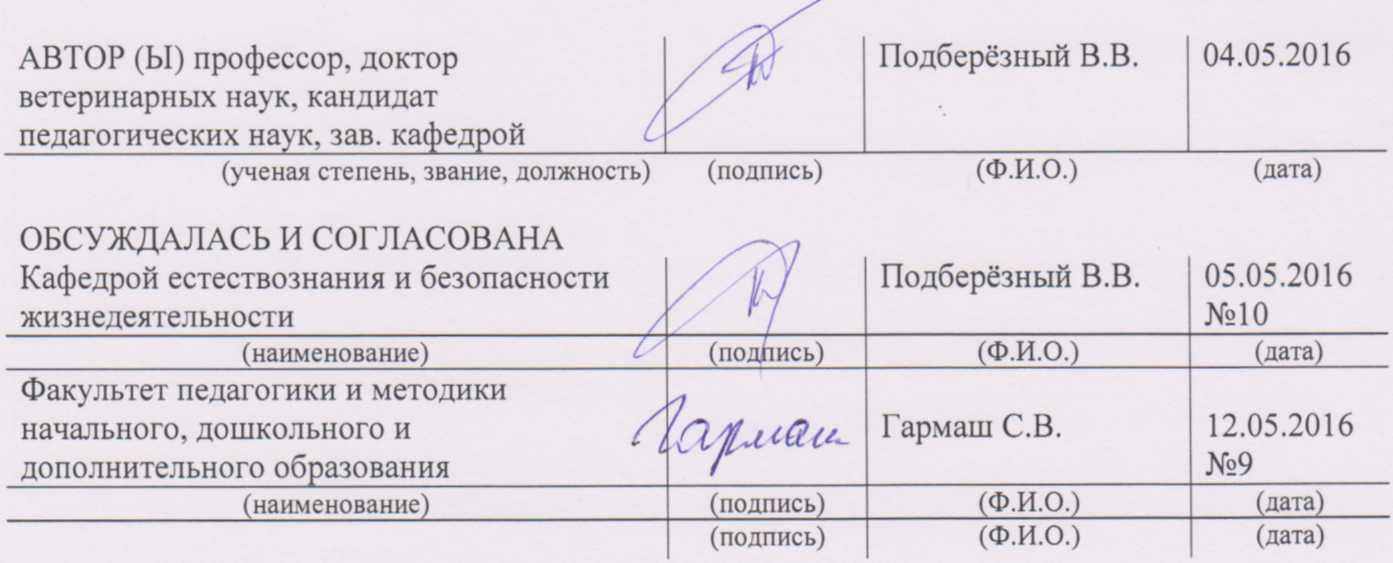 Учебный план утвержден учёным советом вуза от 26.04.2022 протокол № 9/1.Программу составил(и): канд. пед. наук, Доц., Зарубина Р.ВЗав. кафедрой: Подберезный В. В. Учебный план утвержден учёным советом вуза от 26.04.2022 протокол № 9/1.Программу составил(и): канд. пед. наук, Доц., Зарубина Р.ВЗав. кафедрой: Подберезный В. В. Учебный план утвержден учёным советом вуза от 26.04.2022 протокол № 9/1.Программу составил(и): канд. пед. наук, Доц., Зарубина Р.ВЗав. кафедрой: Подберезный В. В. Учебный план утвержден учёным советом вуза от 26.04.2022 протокол № 9/1.Программу составил(и): канд. пед. наук, Доц., Зарубина Р.ВЗав. кафедрой: Подберезный В. В. Учебный план утвержден учёным советом вуза от 26.04.2022 протокол № 9/1.Программу составил(и): канд. пед. наук, Доц., Зарубина Р.ВЗав. кафедрой: Подберезный В. В. Учебный план утвержден учёным советом вуза от 26.04.2022 протокол № 9/1.Программу составил(и): канд. пед. наук, Доц., Зарубина Р.ВЗав. кафедрой: Подберезный В. В. Учебный план утвержден учёным советом вуза от 26.04.2022 протокол № 9/1.Программу составил(и): канд. пед. наук, Доц., Зарубина Р.ВЗав. кафедрой: Подберезный В. В. Учебный план утвержден учёным советом вуза от 26.04.2022 протокол № 9/1.Программу составил(и): канд. пед. наук, Доц., Зарубина Р.ВЗав. кафедрой: Подберезный В. В. Учебный план утвержден учёным советом вуза от 26.04.2022 протокол № 9/1.Программу составил(и): канд. пед. наук, Доц., Зарубина Р.ВЗав. кафедрой: Подберезный В. В. Учебный план утвержден учёным советом вуза от 26.04.2022 протокол № 9/1.Программу составил(и): канд. пед. наук, Доц., Зарубина Р.ВЗав. кафедрой: Подберезный В. В. Учебный план утвержден учёным советом вуза от 26.04.2022 протокол № 9/1.Программу составил(и): канд. пед. наук, Доц., Зарубина Р.ВЗав. кафедрой: Подберезный В. В. 1. ЦЕЛИ ОСВОЕНИЯ ДИСЦИПЛИНЫ1. ЦЕЛИ ОСВОЕНИЯ ДИСЦИПЛИНЫ1. ЦЕЛИ ОСВОЕНИЯ ДИСЦИПЛИНЫ1. ЦЕЛИ ОСВОЕНИЯ ДИСЦИПЛИНЫ1.1сформировать у студентов представления о безопасном взаимодействии людей со средой обитания (производственной, бытовой, городской, природной) и защиты человека от негативных факторов чрезвычайных ситуаций.сформировать у студентов представления о безопасном взаимодействии людей со средой обитания (производственной, бытовой, городской, природной) и защиты человека от негативных факторов чрезвычайных ситуаций.сформировать у студентов представления о безопасном взаимодействии людей со средой обитания (производственной, бытовой, городской, природной) и защиты человека от негативных факторов чрезвычайных ситуаций.2. ТРЕБОВАНИЯ К РЕЗУЛЬТАТАМ ОСВОЕНИЯ ДИСЦИПЛИНЫ2. ТРЕБОВАНИЯ К РЕЗУЛЬТАТАМ ОСВОЕНИЯ ДИСЦИПЛИНЫ2. ТРЕБОВАНИЯ К РЕЗУЛЬТАТАМ ОСВОЕНИЯ ДИСЦИПЛИНЫ2. ТРЕБОВАНИЯ К РЕЗУЛЬТАТАМ ОСВОЕНИЯ ДИСЦИПЛИНЫУК-7.1:Понимает оздоровительное, образовательное и воспитательное значение физических упражнений на организм и личность занимающегося, основы организации физкультурно-спортивной деятельностиУК-7.1:Понимает оздоровительное, образовательное и воспитательное значение физических упражнений на организм и личность занимающегося, основы организации физкультурно-спортивной деятельностиУК-7.1:Понимает оздоровительное, образовательное и воспитательное значение физических упражнений на организм и личность занимающегося, основы организации физкультурно-спортивной деятельностиУК-7.1:Понимает оздоровительное, образовательное и воспитательное значение физических упражнений на организм и личность занимающегося, основы организации физкультурно-спортивной деятельностиУК-7.2:Определяет личный уровень сформированности показателей физического развития и физической подготовленностиУК-7.2:Определяет личный уровень сформированности показателей физического развития и физической подготовленностиУК-7.2:Определяет личный уровень сформированности показателей физического развития и физической подготовленностиУК-7.2:Определяет личный уровень сформированности показателей физического развития и физической подготовленностиУК-7.3:Умеет отбирать и формировать комплексы физических упражнений с учетом их воздействия на функциональные и двигательные возможности, адаптационные ресурсы организма и на укрепление здоровьяУК-7.3:Умеет отбирать и формировать комплексы физических упражнений с учетом их воздействия на функциональные и двигательные возможности, адаптационные ресурсы организма и на укрепление здоровьяУК-7.3:Умеет отбирать и формировать комплексы физических упражнений с учетом их воздействия на функциональные и двигательные возможности, адаптационные ресурсы организма и на укрепление здоровьяУК-7.3:Умеет отбирать и формировать комплексы физических упражнений с учетом их воздействия на функциональные и двигательные возможности, адаптационные ресурсы организма и на укрепление здоровьяУК-7.4:Демонстрирует применение комплексов избранных физических упражнений (средств избранного вида спорта, физкультурно-спортивной активности) в жизнедеятельности с учетом задач обучения и воспитания в области физической культуры личностиУК-7.4:Демонстрирует применение комплексов избранных физических упражнений (средств избранного вида спорта, физкультурно-спортивной активности) в жизнедеятельности с учетом задач обучения и воспитания в области физической культуры личностиУК-7.4:Демонстрирует применение комплексов избранных физических упражнений (средств избранного вида спорта, физкультурно-спортивной активности) в жизнедеятельности с учетом задач обучения и воспитания в области физической культуры личностиУК-7.4:Демонстрирует применение комплексов избранных физических упражнений (средств избранного вида спорта, физкультурно-спортивной активности) в жизнедеятельности с учетом задач обучения и воспитания в области физической культуры личностиУК-8.1:Оценивает факторы риска, умеет обеспечивать личную безопасность и безопасность окружающихУК-8.1:Оценивает факторы риска, умеет обеспечивать личную безопасность и безопасность окружающихУК-8.1:Оценивает факторы риска, умеет обеспечивать личную безопасность и безопасность окружающихУК-8.1:Оценивает факторы риска, умеет обеспечивать личную безопасность и безопасность окружающихУК-8.2:Использует методы защиты в чрезвычайных ситуациях, формирует культуру безопасного и ответственного поведенияУК-8.2:Использует методы защиты в чрезвычайных ситуациях, формирует культуру безопасного и ответственного поведенияУК-8.2:Использует методы защиты в чрезвычайных ситуациях, формирует культуру безопасного и ответственного поведенияУК-8.2:Использует методы защиты в чрезвычайных ситуациях, формирует культуру безопасного и ответственного поведенияУК-8.3:Разъясняет правила поведения при возникновении чрезвычайных ситуаций и демонстрирует владение приемами оказания первой помощи пострадавшим в чрезвычайных ситуацияхУК-8.3:Разъясняет правила поведения при возникновении чрезвычайных ситуаций и демонстрирует владение приемами оказания первой помощи пострадавшим в чрезвычайных ситуацияхУК-8.3:Разъясняет правила поведения при возникновении чрезвычайных ситуаций и демонстрирует владение приемами оказания первой помощи пострадавшим в чрезвычайных ситуацияхУК-8.3:Разъясняет правила поведения при возникновении чрезвычайных ситуаций и демонстрирует владение приемами оказания первой помощи пострадавшим в чрезвычайных ситуацияхПКО-4.1:Оказывает первую доврачебную помощь обучающимсяПКО-4.1:Оказывает первую доврачебную помощь обучающимсяПКО-4.1:Оказывает первую доврачебную помощь обучающимсяПКО-4.1:Оказывает первую доврачебную помощь обучающимсяПКО-4.2:Применяет меры профилактики детского травматизмаПКО-4.2:Применяет меры профилактики детского травматизмаПКО-4.2:Применяет меры профилактики детского травматизмаПКО-4.2:Применяет меры профилактики детского травматизмаПКО-4.3:Применяет здоровьесберегающие технологии в учебном процессеПКО-4.3:Применяет здоровьесберегающие технологии в учебном процессеПКО-4.3:Применяет здоровьесберегающие технологии в учебном процессеПКО-4.3:Применяет здоровьесберегающие технологии в учебном процессеВ результате освоения дисциплины обучающийся должен:В результате освоения дисциплины обучающийся должен:В результате освоения дисциплины обучающийся должен:В результате освоения дисциплины обучающийся должен:Знать:Знать:Знать:Знать:• теоретические основы безопасности жизнедеятельности в системе» человек – среда обитания» для работы в команде с учётом социальных и культурных различий ;• правовые, нормативно-технические и организационные основы для формирования культуры безопасного поведения;• основы физиологии и рациональные условия деятельности для самоорганизации и самообразования;• анатомо-физиологические последствия воздействия на человека травмирующих, вредных и поражающих факторов для обеспечения безопасности детей и подростков;• идентификацию травмирующих, вредных и поражающих факторов чрезвычайных ситуаций для оказания ПМП;• методы прогнозирования чрезвычайных ситуаций и разработки моделей их последствий для обеспечения охраны жизни и здоровья обучающихся.• теоретические основы безопасности жизнедеятельности в системе» человек – среда обитания» для работы в команде с учётом социальных и культурных различий ;• правовые, нормативно-технические и организационные основы для формирования культуры безопасного поведения;• основы физиологии и рациональные условия деятельности для самоорганизации и самообразования;• анатомо-физиологические последствия воздействия на человека травмирующих, вредных и поражающих факторов для обеспечения безопасности детей и подростков;• идентификацию травмирующих, вредных и поражающих факторов чрезвычайных ситуаций для оказания ПМП;• методы прогнозирования чрезвычайных ситуаций и разработки моделей их последствий для обеспечения охраны жизни и здоровья обучающихся.• теоретические основы безопасности жизнедеятельности в системе» человек – среда обитания» для работы в команде с учётом социальных и культурных различий ;• правовые, нормативно-технические и организационные основы для формирования культуры безопасного поведения;• основы физиологии и рациональные условия деятельности для самоорганизации и самообразования;• анатомо-физиологические последствия воздействия на человека травмирующих, вредных и поражающих факторов для обеспечения безопасности детей и подростков;• идентификацию травмирующих, вредных и поражающих факторов чрезвычайных ситуаций для оказания ПМП;• методы прогнозирования чрезвычайных ситуаций и разработки моделей их последствий для обеспечения охраны жизни и здоровья обучающихся.• теоретические основы безопасности жизнедеятельности в системе» человек – среда обитания» для работы в команде с учётом социальных и культурных различий ;• правовые, нормативно-технические и организационные основы для формирования культуры безопасного поведения;• основы физиологии и рациональные условия деятельности для самоорганизации и самообразования;• анатомо-физиологические последствия воздействия на человека травмирующих, вредных и поражающих факторов для обеспечения безопасности детей и подростков;• идентификацию травмирующих, вредных и поражающих факторов чрезвычайных ситуаций для оказания ПМП;• методы прогнозирования чрезвычайных ситуаций и разработки моделей их последствий для обеспечения охраны жизни и здоровья обучающихся.Уметь:Уметь:Уметь:Уметь:• эффективно применять средства защиты от негативных воздействий при работе самостоятельно и в коллективе;• разрабатывать мероприятия по повышению безопасности и экологичности образовательной деятельности с учётом культурных и личностных различий;• сформировать мотивационно-ценностное отношение к культуре безопасности жизнедеятельности, установки на здоровый стиль жизни, физическое самосовершенствование и самовоспитание;• планировать и осуществлять мероприятия по защите персонала образовательного учреждения и населения в чрезвычайных ситуациях для сохранения и укрепления здоровья;• использовать средства индивидуальной защиты (СИЗ) органов дыхания в условиях ЧС;•  планировать и осуществлять мероприятия по повышению устойчивости образовательных систем для обеспечения охраны жизни и здоровья обучающихся.• эффективно применять средства защиты от негативных воздействий при работе самостоятельно и в коллективе;• разрабатывать мероприятия по повышению безопасности и экологичности образовательной деятельности с учётом культурных и личностных различий;• сформировать мотивационно-ценностное отношение к культуре безопасности жизнедеятельности, установки на здоровый стиль жизни, физическое самосовершенствование и самовоспитание;• планировать и осуществлять мероприятия по защите персонала образовательного учреждения и населения в чрезвычайных ситуациях для сохранения и укрепления здоровья;• использовать средства индивидуальной защиты (СИЗ) органов дыхания в условиях ЧС;•  планировать и осуществлять мероприятия по повышению устойчивости образовательных систем для обеспечения охраны жизни и здоровья обучающихся.• эффективно применять средства защиты от негативных воздействий при работе самостоятельно и в коллективе;• разрабатывать мероприятия по повышению безопасности и экологичности образовательной деятельности с учётом культурных и личностных различий;• сформировать мотивационно-ценностное отношение к культуре безопасности жизнедеятельности, установки на здоровый стиль жизни, физическое самосовершенствование и самовоспитание;• планировать и осуществлять мероприятия по защите персонала образовательного учреждения и населения в чрезвычайных ситуациях для сохранения и укрепления здоровья;• использовать средства индивидуальной защиты (СИЗ) органов дыхания в условиях ЧС;•  планировать и осуществлять мероприятия по повышению устойчивости образовательных систем для обеспечения охраны жизни и здоровья обучающихся.• эффективно применять средства защиты от негативных воздействий при работе самостоятельно и в коллективе;• разрабатывать мероприятия по повышению безопасности и экологичности образовательной деятельности с учётом культурных и личностных различий;• сформировать мотивационно-ценностное отношение к культуре безопасности жизнедеятельности, установки на здоровый стиль жизни, физическое самосовершенствование и самовоспитание;• планировать и осуществлять мероприятия по защите персонала образовательного учреждения и населения в чрезвычайных ситуациях для сохранения и укрепления здоровья;• использовать средства индивидуальной защиты (СИЗ) органов дыхания в условиях ЧС;•  планировать и осуществлять мероприятия по повышению устойчивости образовательных систем для обеспечения охраны жизни и здоровья обучающихся.Владеть:Владеть:Владеть:Владеть:• проведения спасательных и других неотложных работ при ликвидации последствий чрезвычайных ситуаций с учётом умения работать в команде;• применения средств защиты от негативных воздействий для ля сохранения здоровья обучающихся;• находить организационно-управленческие решения в нестандартных ситуациях и готовностью нести за них ответственность;• понимания социальной роли личности в формировании культуры безопасного поведения;• навыками самостоятельной научно- исследовательской работы;• профессионального и организованного проведения мероприятий, исключая возникновения паники для обеспечения безопасности детей и подростков.• проведения спасательных и других неотложных работ при ликвидации последствий чрезвычайных ситуаций с учётом умения работать в команде;• применения средств защиты от негативных воздействий для ля сохранения здоровья обучающихся;• находить организационно-управленческие решения в нестандартных ситуациях и готовностью нести за них ответственность;• понимания социальной роли личности в формировании культуры безопасного поведения;• навыками самостоятельной научно- исследовательской работы;• профессионального и организованного проведения мероприятий, исключая возникновения паники для обеспечения безопасности детей и подростков.• проведения спасательных и других неотложных работ при ликвидации последствий чрезвычайных ситуаций с учётом умения работать в команде;• применения средств защиты от негативных воздействий для ля сохранения здоровья обучающихся;• находить организационно-управленческие решения в нестандартных ситуациях и готовностью нести за них ответственность;• понимания социальной роли личности в формировании культуры безопасного поведения;• навыками самостоятельной научно- исследовательской работы;• профессионального и организованного проведения мероприятий, исключая возникновения паники для обеспечения безопасности детей и подростков.• проведения спасательных и других неотложных работ при ликвидации последствий чрезвычайных ситуаций с учётом умения работать в команде;• применения средств защиты от негативных воздействий для ля сохранения здоровья обучающихся;• находить организационно-управленческие решения в нестандартных ситуациях и готовностью нести за них ответственность;• понимания социальной роли личности в формировании культуры безопасного поведения;• навыками самостоятельной научно- исследовательской работы;• профессионального и организованного проведения мероприятий, исключая возникновения паники для обеспечения безопасности детей и подростков.3. СТРУКТУРА И СОДЕРЖАНИЕ ДИСЦИПЛИНЫ3. СТРУКТУРА И СОДЕРЖАНИЕ ДИСЦИПЛИНЫ3. СТРУКТУРА И СОДЕРЖАНИЕ ДИСЦИПЛИНЫ3. СТРУКТУРА И СОДЕРЖАНИЕ ДИСЦИПЛИНЫ3. СТРУКТУРА И СОДЕРЖАНИЕ ДИСЦИПЛИНЫ3. СТРУКТУРА И СОДЕРЖАНИЕ ДИСЦИПЛИНЫ3. СТРУКТУРА И СОДЕРЖАНИЕ ДИСЦИПЛИНЫ3. СТРУКТУРА И СОДЕРЖАНИЕ ДИСЦИПЛИНЫКод занятияНаименование разделов и тем /вид занятия/Наименование разделов и тем /вид занятия/Семестр / КурсЧасовКомпетен-цииЛитератураЛитератураРаздел 1.  Теоретические основы БЖДРаздел 1.  Теоретические основы БЖД1.11. Введение. Основы безопасности жизнедеятельности, основные понятия, термины и определения.2. Система «человек – среда обитания». Взаимодействие человека со средой обитания./Лек/1. Введение. Основы безопасности жизнедеятельности, основные понятия, термины и определения.2. Система «человек – среда обитания». Взаимодействие человека со средой обитания./Лек/32Л1.1 Л1.2 Л1.4 Л1.6 Л1.7 Л1.10Л2.1 Л2.2 Л2.3 Л2.4 Л2.6Л3.1 Л3.2 Л3.3 Л3.4 Л3.5 Л3.6 Л3.7 Л3.8 Л3.9Л1.1 Л1.2 Л1.4 Л1.6 Л1.7 Л1.10Л2.1 Л2.2 Л2.3 Л2.4 Л2.6Л3.1 Л3.2 Л3.3 Л3.4 Л3.5 Л3.6 Л3.7 Л3.8 Л3.91.21. Терминология курса "Безопасность жизнедеятельности"2. Основные положения безопасности жизнедеятельности./Пр/1. Терминология курса "Безопасность жизнедеятельности"2. Основные положения безопасности жизнедеятельности./Пр/34Л1.1 Л1.2 Л1.4 Л1.6 Л1.7Л2.2 Л2.3 Л2.4 Л2.5 Л2.7Л3.1 Л3.2 Л3.3 Л3.4 Л3.5 Л3.6 Л3.7 Л3.8Л1.1 Л1.2 Л1.4 Л1.6 Л1.7Л2.2 Л2.3 Л2.4 Л2.5 Л2.7Л3.1 Л3.2 Л3.3 Л3.4 Л3.5 Л3.6 Л3.7 Л3.81.31. Аксиома «о потенциальном негативном воздействии в системе "человек - среда обитания».2. Основные направления и средства формирования культуры безопасности. /Ср/1. Аксиома «о потенциальном негативном воздействии в системе "человек - среда обитания».2. Основные направления и средства формирования культуры безопасности. /Ср/32Раздел 2. Правовые и законодательные основы БЖД.Раздел 2. Правовые и законодательные основы БЖД.2.11. Правовые акты и нормативные документы по обеспечению безопасности.2. Закон «О безопасности»./Лек/1. Правовые акты и нормативные документы по обеспечению безопасности.2. Закон «О безопасности»./Лек/32Л1.1 Л1.2 Л1.4 Л1.6 Л1.7 Л1.8Л2.1 Л2.2 Л2.4 Л2.6 Л2.7Л3.1 Л3.2 Л3.3 Л3.4 Л3.5 Л3.6 Л3.7 Л3.8Л1.1 Л1.2 Л1.4 Л1.6 Л1.7 Л1.8Л2.1 Л2.2 Л2.4 Л2.6 Л2.7Л3.1 Л3.2 Л3.3 Л3.4 Л3.5 Л3.6 Л3.7 Л3.82.21. Охрана труда. Страхование от несчастных случаев.2. Охрана окружающей среды./Пр/1. Охрана труда. Страхование от несчастных случаев.2. Охрана окружающей среды./Пр/322.31. Закон « О защите населения и территорий  от ЧС природного и техногенного характера».2. Правовые требования к организации противодействию терроризму. /Ср/1. Закон « О защите населения и территорий  от ЧС природного и техногенного характера».2. Правовые требования к организации противодействию терроризму. /Ср/34Раздел 3. Опасные ситуации природного характера и защита от них.Раздел 3. Опасные ситуации природного характера и защита от них.3.11. Классификация ЧС природного характера.2. Защита населения от ЧС природного характера. /Лек/1. Классификация ЧС природного характера.2. Защита населения от ЧС природного характера. /Лек/32Л1.1 Л1.2 Л1.4 Л1.6 Л1.7Л2.1 Л2.3 Л2.4 Л2.6 Л2.7Л3.1 Л3.2 Л3.3 Л3.4 Л3.5 Л3.6 Л3.7 Л3.8Л1.1 Л1.2 Л1.4 Л1.6 Л1.7Л2.1 Л2.3 Л2.4 Л2.6 Л2.7Л3.1 Л3.2 Л3.3 Л3.4 Л3.5 Л3.6 Л3.7 Л3.83.21. ЧС гидрологического характера.2. ЧС геологического характера. /Пр/1. ЧС гидрологического характера.2. ЧС геологического характера. /Пр/323.31. ЧС метеорологического характера.2. Природные пожары.  /Ср/34Раздел 4. Опасные ситуации техногенного характера и защита от них.4.11. Аварии и катастрофы техногенного характера. Их классификация.2. Влияние техногенных факторов среды обитания на здоровье.3. ЧС, связанные с выбросом ХОВ.4. Аварии с выбросом радиоактивных ве-ществ. /Пр/324.21. Пожары и взрывы.2. Гидродинамические аварии /Ср/34Раздел 5. Опасные ситуации социального характера и защита от них.5.11. Классификация социальных опасностей.2. Криминогенная опасность. Зоны повышенной опасности.3. Информационно-психологическая безопасность.4. Массовые беспорядки, их сущность и характер проявления.5. Религиозные аспекты безопасности./Пр/34Л1.1 Л1.2 Л1.4 Л1.6 Л1.7Л2.1 Л2.2 Л2.3 Л2.5 Л2.6 Л2.7Л3.1 Л3.2 Л3.3 Л3.4 Л3.6 Л3.85.21. Экологическая безопасность, её сущность и содержание.2. Безработица. Политика государства в сфере занятости населения.3. Типологические черты личности безопасного типа поведения.4. Локальные войны и региональные вооруженные конфликты /Ср/32Л1.1 Л1.2 Л1.4 Л1.6 Л1.7Л2.2 Л2.3 Л2.5 Л2.6Л3.2 Л3.4 Л3.5 Л3.6 Л3.7 Л3.8Раздел 6. Действия учителя при авариях, катастрофах и стихийных бедствиях.6.11. Действия при авариях с выбросом радиоактив-ных веществ.2. Меры защиты и правила поведения при авариях и катастрофах .3. Меры по уменьшению потерь при стихийных бедствиях.4. Спасательные работы при эвакуации пострадавших./Пр/32Л1.1 Л1.2 Л1.3 Л1.4 Л1.6 Л1.7Л2.1 Л2.2 Л2.3 Л2.4 Л2.6 Л2.7Л3.1 Л3.3 Л3.5 Л3.6 Л3.7 Л3.86.21. Сущность и содержание опасных явлений и ЧС в жизнедеятельности человека.2. Система обеспечения безопасности при опасных и ЧС различного происхождения. /Ср/34Л1.1 Л1.2 Л1.3 Л1.4 Л1.5 Л1.6 Л1.7Л2.3 Л2.4 Л2.5 Л2.6 Л2.7Л3.1 Л3.2 Л3.3 Л3.4 Л3.7Раздел 7. Общественная опасность экстремизма и терроризма.7.11. Причины экстремизма и терроризма. Борьба с терроризмом.2. Виды террористических актов и способы их осуществления.3. Организация антитеррористических и иных ме-роприятий по обеспечению безопасности в образо-вательном учреждении./Лек/38Л1.1 Л1.2 Л1.3 Л1.4 Л1.6 Л1.7Л2.1 Л2.2 Л2.4 Л2.5 Л2.6Л3.1 Л3.2 Л3.4 Л3.5 Л3.6 Л3.8Раздел 8. Основы пожарной и электробезопасности. Средства тушения пожаров.Раздел 8. Основы пожарной и электробезопасности. Средства тушения пожаров.Раздел 8. Основы пожарной и электробезопасности. Средства тушения пожаров.Раздел 8. Основы пожарной и электробезопасности. Средства тушения пожаров.8.18.11. Краткая характеристика и классификация пожаро - и электроопасных объектов.2. Действие на человека электрического тока.3. Тушение пожаров, принципы прекращения го-рения. Действия при пожаре./Ср/1. Краткая характеристика и классификация пожаро - и электроопасных объектов.2. Действие на человека электрического тока.3. Тушение пожаров, принципы прекращения го-рения. Действия при пожаре./Ср/1. Краткая характеристика и классификация пожаро - и электроопасных объектов.2. Действие на человека электрического тока.3. Тушение пожаров, принципы прекращения го-рения. Действия при пожаре./Ср/1. Краткая характеристика и классификация пожаро - и электроопасных объектов.2. Действие на человека электрического тока.3. Тушение пожаров, принципы прекращения го-рения. Действия при пожаре./Ср/38Л1.1 Л1.2 Л1.4 Л1.6 Л1.7 Л1.9 Л3.9Л2.1 Л2.2 Л2.3 Л2.4 Л2.5 Л2.6 Л2.7Л3.2 Л3.4 Л3.5 Л3.7 Л3.8Л1.1 Л1.2 Л1.4 Л1.6 Л1.7 Л1.9 Л3.9Л2.1 Л2.2 Л2.3 Л2.4 Л2.5 Л2.6 Л2.7Л3.2 Л3.4 Л3.5 Л3.7 Л3.8Раздел 9. Защита населения и территорий в условиях мирного и военного времени.Раздел 9. Защита населения и территорий в условиях мирного и военного времени.Раздел 9. Защита населения и территорий в условиях мирного и военного времени.Раздел 9. Защита населения и территорий в условиях мирного и военного времени.9.19.11 Классификация ЧС военного и мирного времени.2. Государственная политика в области предупреждения и ликвидации ЧС, защиты населения и территорий.3. Коллективные и индивидуальные средства защиты.4.Организация ГО в образовательных учреждениях./Лек/1 Классификация ЧС военного и мирного времени.2. Государственная политика в области предупреждения и ликвидации ЧС, защиты населения и территорий.3. Коллективные и индивидуальные средства защиты.4.Организация ГО в образовательных учреждениях./Лек/1 Классификация ЧС военного и мирного времени.2. Государственная политика в области предупреждения и ликвидации ЧС, защиты населения и территорий.3. Коллективные и индивидуальные средства защиты.4.Организация ГО в образовательных учреждениях./Лек/1 Классификация ЧС военного и мирного времени.2. Государственная политика в области предупреждения и ликвидации ЧС, защиты населения и территорий.3. Коллективные и индивидуальные средства защиты.4.Организация ГО в образовательных учреждениях./Лек/32Л1.1 Л1.2 Л1.4 Л1.6 Л1.7Л2.1 Л2.2 Л2.3 Л2.4 Л2.5 Л2.6 Л2.7Л3.1 Л3.2 Л3.3 Л3.5 Л3.6 Л3.8Л1.1 Л1.2 Л1.4 Л1.6 Л1.7Л2.1 Л2.2 Л2.3 Л2.4 Л2.5 Л2.6 Л2.7Л3.1 Л3.2 Л3.3 Л3.5 Л3.6 Л3.89.29.21. Силы и средства РСЧС.2. Режимы функционирования РСЧС.3. Роль и место ГО в решении задач РСЧС.4. Поражающие факторы ЧС и их классификация. /Ср/1. Силы и средства РСЧС.2. Режимы функционирования РСЧС.3. Роль и место ГО в решении задач РСЧС.4. Поражающие факторы ЧС и их классификация. /Ср/1. Силы и средства РСЧС.2. Режимы функционирования РСЧС.3. Роль и место ГО в решении задач РСЧС.4. Поражающие факторы ЧС и их классификация. /Ср/1. Силы и средства РСЧС.2. Режимы функционирования РСЧС.3. Роль и место ГО в решении задач РСЧС.4. Поражающие факторы ЧС и их классификация. /Ср/38Л1.1 Л1.2 Л1.4 Л1.6 Л1.7Л2.1 Л2.2 Л2.3 Л2.4 Л2.5 Л2.6 Л2.7Л3.1 Л3.3 Л3.4 Л3.5 Л3.8Л1.1 Л1.2 Л1.4 Л1.6 Л1.7Л2.1 Л2.2 Л2.3 Л2.4 Л2.5 Л2.6 Л2.7Л3.1 Л3.3 Л3.4 Л3.5 Л3.89.39.3Безопасность жизнедеятельности /Зачёт/Безопасность жизнедеятельности /Зачёт/Безопасность жизнедеятельности /Зачёт/Безопасность жизнедеятельности /Зачёт/34Л1.1 Л1.2 Л1.4 Л1.6 Л1.7Л2.1 Л2.2 Л2.3 Л2.4 Л2.5 Л2.6 Л2.7Л3.2 Л3.3 Л3.4 Л3.5 Л3.6Л1.1 Л1.2 Л1.4 Л1.6 Л1.7Л2.1 Л2.2 Л2.3 Л2.4 Л2.5 Л2.6 Л2.7Л3.2 Л3.3 Л3.4 Л3.5 Л3.64. ФОНД ОЦЕНОЧНЫХ СРЕДСТВ4. ФОНД ОЦЕНОЧНЫХ СРЕДСТВ4. ФОНД ОЦЕНОЧНЫХ СРЕДСТВ4. ФОНД ОЦЕНОЧНЫХ СРЕДСТВ4. ФОНД ОЦЕНОЧНЫХ СРЕДСТВ4. ФОНД ОЦЕНОЧНЫХ СРЕДСТВ4. ФОНД ОЦЕНОЧНЫХ СРЕДСТВ4. ФОНД ОЦЕНОЧНЫХ СРЕДСТВ4. ФОНД ОЦЕНОЧНЫХ СРЕДСТВ4. ФОНД ОЦЕНОЧНЫХ СРЕДСТВ4. ФОНД ОЦЕНОЧНЫХ СРЕДСТВ4. ФОНД ОЦЕНОЧНЫХ СРЕДСТВСтруктура и содержание фонда оценочных средств для проведения текущей и промежуточной аттестации представлены в Приложении 1 к рабочей программе дисциплины.Структура и содержание фонда оценочных средств для проведения текущей и промежуточной аттестации представлены в Приложении 1 к рабочей программе дисциплины.Структура и содержание фонда оценочных средств для проведения текущей и промежуточной аттестации представлены в Приложении 1 к рабочей программе дисциплины.Структура и содержание фонда оценочных средств для проведения текущей и промежуточной аттестации представлены в Приложении 1 к рабочей программе дисциплины.Структура и содержание фонда оценочных средств для проведения текущей и промежуточной аттестации представлены в Приложении 1 к рабочей программе дисциплины.Структура и содержание фонда оценочных средств для проведения текущей и промежуточной аттестации представлены в Приложении 1 к рабочей программе дисциплины.Структура и содержание фонда оценочных средств для проведения текущей и промежуточной аттестации представлены в Приложении 1 к рабочей программе дисциплины.Структура и содержание фонда оценочных средств для проведения текущей и промежуточной аттестации представлены в Приложении 1 к рабочей программе дисциплины.Структура и содержание фонда оценочных средств для проведения текущей и промежуточной аттестации представлены в Приложении 1 к рабочей программе дисциплины.Структура и содержание фонда оценочных средств для проведения текущей и промежуточной аттестации представлены в Приложении 1 к рабочей программе дисциплины.Структура и содержание фонда оценочных средств для проведения текущей и промежуточной аттестации представлены в Приложении 1 к рабочей программе дисциплины.Структура и содержание фонда оценочных средств для проведения текущей и промежуточной аттестации представлены в Приложении 1 к рабочей программе дисциплины.5. УЧЕБНО-МЕТОДИЧЕСКОЕ И ИНФОРМАЦИОННОЕ ОБЕСПЕЧЕНИЕ ДИСЦИПЛИНЫ5. УЧЕБНО-МЕТОДИЧЕСКОЕ И ИНФОРМАЦИОННОЕ ОБЕСПЕЧЕНИЕ ДИСЦИПЛИНЫ5. УЧЕБНО-МЕТОДИЧЕСКОЕ И ИНФОРМАЦИОННОЕ ОБЕСПЕЧЕНИЕ ДИСЦИПЛИНЫ5. УЧЕБНО-МЕТОДИЧЕСКОЕ И ИНФОРМАЦИОННОЕ ОБЕСПЕЧЕНИЕ ДИСЦИПЛИНЫ5. УЧЕБНО-МЕТОДИЧЕСКОЕ И ИНФОРМАЦИОННОЕ ОБЕСПЕЧЕНИЕ ДИСЦИПЛИНЫ5. УЧЕБНО-МЕТОДИЧЕСКОЕ И ИНФОРМАЦИОННОЕ ОБЕСПЕЧЕНИЕ ДИСЦИПЛИНЫ5. УЧЕБНО-МЕТОДИЧЕСКОЕ И ИНФОРМАЦИОННОЕ ОБЕСПЕЧЕНИЕ ДИСЦИПЛИНЫ5. УЧЕБНО-МЕТОДИЧЕСКОЕ И ИНФОРМАЦИОННОЕ ОБЕСПЕЧЕНИЕ ДИСЦИПЛИНЫ5. УЧЕБНО-МЕТОДИЧЕСКОЕ И ИНФОРМАЦИОННОЕ ОБЕСПЕЧЕНИЕ ДИСЦИПЛИНЫ5. УЧЕБНО-МЕТОДИЧЕСКОЕ И ИНФОРМАЦИОННОЕ ОБЕСПЕЧЕНИЕ ДИСЦИПЛИНЫ5. УЧЕБНО-МЕТОДИЧЕСКОЕ И ИНФОРМАЦИОННОЕ ОБЕСПЕЧЕНИЕ ДИСЦИПЛИНЫ5. УЧЕБНО-МЕТОДИЧЕСКОЕ И ИНФОРМАЦИОННОЕ ОБЕСПЕЧЕНИЕ ДИСЦИПЛИНЫ5.1. Основная литература5.1. Основная литература5.1. Основная литература5.1. Основная литература5.1. Основная литература5.1. Основная литература5.1. Основная литература5.1. Основная литература5.1. Основная литература5.1. Основная литература5.1. Основная литература5.1. Основная литератураАвторы, составителиАвторы, составителиЗаглавиеЗаглавиеИздательство, годИздательство, годИздательство, годИздательство, годКолич-воКолич-воКолич-воЛ1.1Русак О.Н., Малян К.Р.Русак О.Н., Малян К.Р.Безопасность жизнедеятельности: учеб. пособие для студентов высш. учеб. заведенийБезопасность жизнедеятельности: учеб. пособие для студентов высш. учеб. заведенийСПб.: Лань, 2006СПб.: Лань, 2006СПб.: Лань, 2006СПб.: Лань, 2006898989Л1.2Лобачев, Анатолий ИвановичЛобачев, Анатолий ИвановичБезопасность жизнедеятельности: конспект лекцийБезопасность жизнедеятельности: конспект лекцийМ.: Юрайт, 2008М.: Юрайт, 2008М.: Юрайт, 2008М.: Юрайт, 2008464646Л1.3Маринченко, А. В.Маринченко, А. В.Безопасность жизнедеятельности: учеб. пособиеБезопасность жизнедеятельности: учеб. пособиеМ.: Дашков и К, 2008М.: Дашков и К, 2008М.: Дашков и К, 2008М.: Дашков и К, 2008484848Л1.4Михайлов Л.А., Соломин В.П.Михайлов Л.А., Соломин В.П.Безопасность жизнедеятельности: учеб. для вузовБезопасность жизнедеятельности: учеб. для вузовСПб.: Питер, 2008СПб.: Питер, 2008СПб.: Питер, 2008СПб.: Питер, 2008929292Л1.5Михайлов Л. А., Соломин В. П.Михайлов Л. А., Соломин В. П.Пожарная безопасность: учебникПожарная безопасность: учебникМ.: Академия, 2013М.: Академия, 2013М.: Академия, 2013М.: Академия, 2013555Авторы, составителиЗаглавиеИздательство, годКолич-воЛ1.6Айзман Р. И., Петров С. В., Корощенко А. Д.Безопасность жизнедеятельности: словарь- справочник: словарьНовосибирск: Сибирское университетское издательство, 2010http://biblioclub.ru/index. php? page=book&id=57583 неограниченный доступ для зарегистрированных пользователейЛ1.7Свиридова Н. В.Безопасность жизнедеятельности. Конспект лекций в терминах и определениях: учебное пособиеКрасноярск: Сибирский федеральный университет (СФУ), 2011http://biblioclub.ru/index. php? page=book&id=229155 неограниченный доступ для зарегистрированных пользователейЛ1.8Святова Н. В., Ситдикова А. А., Галеев И. Ш.Безопасность жизнедеятельности: сборник законодательных актов и нормативно-правовой документации: нормативно-правовой акт (Россия)Казань: Вестфалика, 2011http://biblioclub.ru/index. php? page=book&id=276363 неограниченный доступ для зарегистрированных пользователейЛ1.9Чепегин И. В., Андрияшина Т.В.Безопасность жизнедеятельности в условиях чрезвычайных ситуаций: теория и практика: учебное пособиеКазань: Казанский научно -исследовательский технологический университет (КНИТУ), 2017http://biblioclub.ru/index. php? page=book&id=500620 неограниченный доступ для зарегистрированных пользователейЛ1.10Холостова Е. И., Прохорова О. Г.Безопасность жизнедеятельности: учебникМосква: Дашков и К°, 2019http://biblioclub.ru/index. php? page=book&id=573161 неограниченный доступ для зарегистрированных пользователей5.2. Дополнительная литература5.2. Дополнительная литература5.2. Дополнительная литература5.2. Дополнительная литература5.2. Дополнительная литератураАвторы, составителиЗаглавиеИздательство, годКолич-воЛ2.1Белов, Сергей ВикторовичБезопасность жизнедеятельности и защита окружающей среды (техносферная безопасность): учебникМ.: Юрайт, 201120Л2.2Полиевский С. А., Иванов А. А.Безопасность жизнедеятельности: учеб. для студентов учреждений высш. проф. образованияМ.: Академия, 201320Л2.3Крюков Р. В.Безопасность жизнедеятельности: учебное пособиеМосква: А-Приор, 2011http://biblioclub.ru/index. php? page=book&id=56296 неограниченный доступ для зарегистрированных пользователейЛ2.4Никифоров Л. Л., Персиянов В. В.Безопасность жизнедеятельности: учебное пособиеМосква: Дашков и К°, 2019http://biblioclub.ru/index. php? page=book&id=116501 неограниченный доступ для зарегистрированных пользователейЛ2.5Муравей Л. А.Безопасность жизнедеятельности: учебное пособиеМосква: Юнити, 2015http://biblioclub.ru/index. php? page=book&id=119542 неограниченный доступ для зарегистрированных пользователейАвторы, составителиЗаглавиеИздательство, годКолич-воЛ2.6Плошкин В. В.Безопасность жизнедеятельности: учебное пособие для вузов: учебное пособиеМосква|Берлин: Директ- Медиа, 2015http://biblioclub.ru/index. php? page=book&id=271483 неограниченный доступ для зарегистрированных пользователейЛ2.7Соколов А. Т.Безопасность жизнедеятельности: курс лекцийМосква: Национальный Открытый Университет «ИНТУИТ», 2016http://biblioclub.ru/index. php? page=book&id=578065 неограниченный доступ для зарегистрированных пользователей5.3. Методические разрабоки5.3. Методические разрабоки5.3. Методические разрабоки5.3. Методические разрабоки5.3. Методические разрабокиАвторы, составителиЗаглавиеИздательство, годКолич-воЛ.1Безопасность жизнедеятельности с приложением: науч.-практ. и учеб.-метод. журн.М.: Новые технологии, 20102Л.2Безопасность жизнедеятельности с приложением: науч.-практ. и учеб.-метод. журн.М.: Новые технологии,12Л.3Безопасность жизнедеятельности с приложением: науч.-практ. и учеб.-метод. журн.М.: Новые технологии,12Л.4Зарубина, Римма ВикторовнаБезопасность жизнедеятельности: учеб.-метод. пособие для студентов пед. ин-товТаганрог: Изд-во Таганрог. гос. пед. ин-та им. А. П. Чехова, 20122Л.5Бикулова В. Ж., Латыпова Ф. М., Туктарова И. О.Безопасность жизнедеятельности: для проведения практических занятий: учебно- методическое пособиеУфа: Уфимский государственный университет экономики и сервиса, 2014http://biblioclub.ru/index. php? page=book&id=272386 неограниченный доступ для зарегистрированных пользователейЛ.6Кувшинов Д. Ю.Безопасность жизнедеятельности: учебно- методический комплексКемерово: Кемеровский государственный университет культуры и искусств (КемГУКИ), 2014http://biblioclub.ru/index. php? page=book&id=275321 неограниченный доступ для зарегистрированных пользователейЛ.7Овчаренко М. С., Таталев П. Н.Безопасность жизнедеятельности: методические указания к практическим занятиям для обучающихся по всем направлениям подготовки и формам обучения бакалавриата: методическое пособиеСанкт-Петербург: Санкт- Петербургский государственный аграрный университет (СПбГАУ), 2016http://biblioclub.ru/index. php? page=book&id=471845 неограниченный доступ для зарегистрированных пользователейЛ.8Дьяконова И. В.Безопасность жизнедеятельности: методические рекомендации по организации самостоятельной работы студентов: методическое пособиеСанкт-Петербург: Высшая школа народных искусств, 2018http://biblioclub.ru/index. php? page=book&id=499472 неограниченный доступ для зарегистрированных пользователейЛ.9Овчаренко М. С., Таталев П. Н., Лизихина И. А., Матюшева Н. В.Безопасность жизнедеятельности: порядок, правила и приёмы оказания первой помощи при несчастных случаях на производстве: методические указания к практическим занятиям для обучающихся по всем направлениям подготовки и формам обучения бакалавриата: методическое пособиеСанкт-Петербург: Санкт- Петербургский государственный аграрный университет (СПбГАУ), 2018http://biblioclub.ru/index. php? page=book&id=564279 неограниченный доступ для зарегистрированных пользователей5.3 Профессиональные базы данных и информационные справочные системы5.3 Профессиональные базы данных и информационные справочные системы5.3 Профессиональные базы данных и информационные справочные системы5.3 Профессиональные базы данных и информационные справочные системы5.3 Профессиональные базы данных и информационные справочные системыhttp:// www.rubicon.com/ - Рубикон – крупнейший энциклопедический ресурс.http:// www.rubicon.com/ - Рубикон – крупнейший энциклопедический ресурс.http:// www.rubicon.com/ - Рубикон – крупнейший энциклопедический ресурс.http:// www.rubicon.com/ - Рубикон – крупнейший энциклопедический ресурс.http:// www.rubicon.com/ - Рубикон – крупнейший энциклопедический ресурс.https://www.mchs.gov.ru/ МЧС Россииhttps://www.mchs.gov.ru/ МЧС Россииhttps://www.mchs.gov.ru/ МЧС Россииhttps://www.mchs.gov.ru/ МЧС Россииhttps://www.mchs.gov.ru/ МЧС РоссииУниверситетская библиотека онлайнУниверситетская библиотека онлайнУниверситетская библиотека онлайнУниверситетская библиотека онлайнУниверситетская библиотека онлайнЛаньЛаньЛаньЛаньЛаньНациональная электронная библиотека (НЭБ)Национальная электронная библиотека (НЭБ)Национальная электронная библиотека (НЭБ)Национальная электронная библиотека (НЭБ)Национальная электронная библиотека (НЭБ)Научная электронная библиотека eLibraryНаучная электронная библиотека eLibraryНаучная электронная библиотека eLibrary5.4. Перечень программного обеспечения5.4. Перечень программного обеспечения5.4. Перечень программного обеспеченияMicrosoft OfficeMicrosoft OfficeMicrosoft Office5.5. Учебно-методические материалы для студентов с ограниченными возможностями здоровья5.5. Учебно-методические материалы для студентов с ограниченными возможностями здоровья5.5. Учебно-методические материалы для студентов с ограниченными возможностями здоровьяПри необходимости по заявлению обучающегося с ограниченными возможностями здоровья учебно-методические материалы предоставляются в формах, адаптированных к ограничениям здоровья и восприятия информации. Для лиц с нарушениями зрения: в форме аудиофайла; в печатной форме увеличенным шрифтом. Для лиц с нарушениями слуха: в форме электронного документа; в печатной форме. Для лиц с нарушениями опорно-двигательного аппарата: в форме электронного документа; в печатной форме.При необходимости по заявлению обучающегося с ограниченными возможностями здоровья учебно-методические материалы предоставляются в формах, адаптированных к ограничениям здоровья и восприятия информации. Для лиц с нарушениями зрения: в форме аудиофайла; в печатной форме увеличенным шрифтом. Для лиц с нарушениями слуха: в форме электронного документа; в печатной форме. Для лиц с нарушениями опорно-двигательного аппарата: в форме электронного документа; в печатной форме.При необходимости по заявлению обучающегося с ограниченными возможностями здоровья учебно-методические материалы предоставляются в формах, адаптированных к ограничениям здоровья и восприятия информации. Для лиц с нарушениями зрения: в форме аудиофайла; в печатной форме увеличенным шрифтом. Для лиц с нарушениями слуха: в форме электронного документа; в печатной форме. Для лиц с нарушениями опорно-двигательного аппарата: в форме электронного документа; в печатной форме.6. МАТЕРИАЛЬНО-ТЕХНИЧЕСКОЕ ОБЕСПЕЧЕНИЕ ДИСЦИПЛИНЫ (МОДУЛЯ)6. МАТЕРИАЛЬНО-ТЕХНИЧЕСКОЕ ОБЕСПЕЧЕНИЕ ДИСЦИПЛИНЫ (МОДУЛЯ)6. МАТЕРИАЛЬНО-ТЕХНИЧЕСКОЕ ОБЕСПЕЧЕНИЕ ДИСЦИПЛИНЫ (МОДУЛЯ)Помещения для проведения всех видов работ, предусмотренных учебным планом, укомплектованы необходимой специализированной учебной мебелью и техническими средствами обучения. Для проведения лекционных занятий используется демонстрационное оборудование. Лабораторные занятия проводятся в компьютерных классах, рабочие места в которых оборудованы необходимыми лицензионными программными средствами и выходом в Интернет. Компьютерный класс с интерактивным и мультимедийным оборудованием.Помещения для проведения всех видов работ, предусмотренных учебным планом, укомплектованы необходимой специализированной учебной мебелью и техническими средствами обучения. Для проведения лекционных занятий используется демонстрационное оборудование. Лабораторные занятия проводятся в компьютерных классах, рабочие места в которых оборудованы необходимыми лицензионными программными средствами и выходом в Интернет. Компьютерный класс с интерактивным и мультимедийным оборудованием.Помещения для проведения всех видов работ, предусмотренных учебным планом, укомплектованы необходимой специализированной учебной мебелью и техническими средствами обучения. Для проведения лекционных занятий используется демонстрационное оборудование. Лабораторные занятия проводятся в компьютерных классах, рабочие места в которых оборудованы необходимыми лицензионными программными средствами и выходом в Интернет. Компьютерный класс с интерактивным и мультимедийным оборудованием.7. МЕТОДИЧЕСКИЕ УКАЗАНИЯ ДЛЯ ОБУЧАЮЩИХСЯ ПО ОСВОЕНИЮ ДИСЦИПЛИНЫ (МОДУЛЯ)7. МЕТОДИЧЕСКИЕ УКАЗАНИЯ ДЛЯ ОБУЧАЮЩИХСЯ ПО ОСВОЕНИЮ ДИСЦИПЛИНЫ (МОДУЛЯ)7. МЕТОДИЧЕСКИЕ УКАЗАНИЯ ДЛЯ ОБУЧАЮЩИХСЯ ПО ОСВОЕНИЮ ДИСЦИПЛИНЫ (МОДУЛЯ)Методические указания по освоению дисциплины представлены в Приложении 2 к рабочей программе дисциплины.Методические указания по освоению дисциплины представлены в Приложении 2 к рабочей программе дисциплины.Методические указания по освоению дисциплины представлены в Приложении 2 к рабочей программе дисциплины.ЗУН, составляющие компетенцию Показатели оцениванияКритерии оцениванияСредства оцениваниякод и наименование компетенциикод и наименование компетенциикод и наименование компетенциикод и наименование компетенцииУК-8: Способен создавать и поддерживать в повседневной жизни и в профессиональной деятельности безопасные условия жизнедеятельности для сохранения природной среды, обеспечения устойчивого развития общества, в том числе при угрозе и возникновении чрезвычайных ситуаций и военных конфликтовУК-8: Способен создавать и поддерживать в повседневной жизни и в профессиональной деятельности безопасные условия жизнедеятельности для сохранения природной среды, обеспечения устойчивого развития общества, в том числе при угрозе и возникновении чрезвычайных ситуаций и военных конфликтовУК-8: Способен создавать и поддерживать в повседневной жизни и в профессиональной деятельности безопасные условия жизнедеятельности для сохранения природной среды, обеспечения устойчивого развития общества, в том числе при угрозе и возникновении чрезвычайных ситуаций и военных конфликтовУК-8: Способен создавать и поддерживать в повседневной жизни и в профессиональной деятельности безопасные условия жизнедеятельности для сохранения природной среды, обеспечения устойчивого развития общества, в том числе при угрозе и возникновении чрезвычайных ситуаций и военных конфликтовЗнать:теоретические основы безопасности жизнедеятельности в системе "человек – среда обитания";анатомо-физиологические последствия воздействия на человека травмирующих, вредных и поражающих факторов.Выбирает тему и содержание реферата, соответствующих современному развитию теории безопасности жизнедеятельности.Соответствие темы и содержания реферата современным направлениям развития теории безопасности жизнедеятельностиР – реферат (Р 1-9)СЗ-ситуационная задача(СЗ-1-8)З-зачет (З 1-56)Тест (Т1-11) О - опрос (О варианты 1-9)Уметь:эффективно применять средства защиты от негативных воздействийПодбирает литературу и базы данных (знаний), необходимые для подготовки реферата.Соответствие литературы проблеме исследования, целенаправленность поиска и отбора информации.Р – реферат (Р 1-9)СЗ-ситуационная задача(СЗ-1-8)З-зачет (З 1-56)Тест (Т1-11)О - опрос (О варианты 1-9)Владеть: навыками обеспечения в повседневной жизни и в профессиональной деятельности безопасных условий жизнедеятельности;навыками поиска  оригинальных организационно-управленческих решений в нестандартных ситуациях.Готовит реферат по самостоятельно выбранной проблеме исследования.Самостоятельность выводов и суждений, представленных в реферате.Р – реферат (Р 1-9)СЗ-ситуационная задача(СЗ-1-8)З-зачет (З 1-56)Тест (Т1-11)О - опрос (О варианты 1-9)УК-7: Способен поддерживать должный уровень физической подготовленности для обеспечения полноценной социальной и профессиональной деятельностиУК-7: Способен поддерживать должный уровень физической подготовленности для обеспечения полноценной социальной и профессиональной деятельностиУК-7: Способен поддерживать должный уровень физической подготовленности для обеспечения полноценной социальной и профессиональной деятельностиУК-7: Способен поддерживать должный уровень физической подготовленности для обеспечения полноценной социальной и профессиональной деятельностиЗнать:как овладеть системой практических умений и навыков, обеспечивающих сохранение и укрепление здоровья, психическое благополучие, развитие и совершенствование психофизических способностей, качеств и свойств личности.Формирует ответы на поставленные вопросы, решает тестовое задание.Полнота и содержательность ответа, умение приводить примеры.Р – реферат (Р 10-15)СЗ-ситуационная задача(СЗ-9-15)З-зачет (З 1-56)Тест (Т11-21)О - опрос (О варианты 6-10)Уметь:сформировать мотивационно-ценностное отношение к культуре безопасности жизнедеятельности, установки на здоровый стиль жизни, физическое самосовершенствование и самовоспитание.Подбирает литературу и базы данных (знаний), необходимые для подготовки реферата.Соответствие литературы проблеме исследования, целенаправленность поиска и отбора информации.Р – реферат (Р 10-15)СЗ-ситуационная задача(СЗ-9-15)З-зачет (З 1-56)Тест (Т11-21)О - опрос (О варианты 6-10)Владеть:пониманием социальной роли безопасности жизнедеятельности в развитии личности и подготовке её к профессиональной деятельности.Владеет навыкамиповышения своей физической подготовленности, совершенствования спортивного мастерстваУмение использовать простейшие методики, позволяющие оценить уровень физической подготовленностиР – реферат (Р 10-15)СЗ-ситуационная задача(СЗ-9-15)З-зачет (З 1-56)Тест (Т11-21)О - опрос (О варианты 6-10)ПКО-4: Способен к обеспечению охраны жизни и здоровья обучающихся в учебно-воспитательном процессе и внеурочной деятельностиПКО-4: Способен к обеспечению охраны жизни и здоровья обучающихся в учебно-воспитательном процессе и внеурочной деятельностиПКО-4: Способен к обеспечению охраны жизни и здоровья обучающихся в учебно-воспитательном процессе и внеурочной деятельностиПКО-4: Способен к обеспечению охраны жизни и здоровья обучающихся в учебно-воспитательном процессе и внеурочной деятельностиЗнатьосновы обеспечения охраны жизни и здоровья обучающихся;Умеет приводить примеры; умение отстаивать свою позицию; умение пользоваться дополнительной литературой при подготовке к занятиям.Полнота и содержательность ответа, умение приводить примеры.Р – реферат (Р 16-21)СЗ-ситуационная задача(СЗ-16-20)З-зачет (З 1-56)Тест (Т22-35)О - опрос (О варианты 11-15)Уметьорганизовывать профилактическую работу среди обучающихся с цельюобеспечения охраны жизни и здоровья обучающихся.Умеет приводить примеры; умение отстаивать свою позицию; умение пользоваться дополнительной литературой при подготовке к занятиям.Полнота и содержательность ответа, умение приводить примеры.Р – реферат (Р 16-21)СЗ-ситуационная задача(СЗ-16-20)З-зачет (З 1-56)Тест (Т22-35)О - опрос (О варианты 11-15)Владетьнавыками организации образовательного процесса с учетом условий,обеспечивающих охрану жизни и здоровья обучающихся.Умеет приводить примеры; умение отстаивать свою позицию; умение пользоваться дополнительной литературой при подготовке к занятиям.Полнота и содержательность ответа, умение приводить примеры.Р – реферат (Р 16-21)СЗ-ситуационная задача(СЗ-16-20)З-зачет (З 1-56)Тест (Т22-35)О - опрос (О варианты 11-15)